МУНИЦИПАЛЬНОЕ БЮДЖЕТНОЕ ОБЩЕОБРАЗОВАТЕЛЬНОЕ УЧРЕЖДЕНИЕ «КРАСНОГВАРДЕЙСКАЯ ГИМНАЗИЯ» КРАСНОГВАРДЕЙСКОГО РАЙОНА ОРЕНБУРГСКОЙ ОБЛАСТИПРИКАЗ         24.12.2019 г. 					                                                №  01/08-273ас. ДонскоеОб утверждении списка участников регионального этапа Всероссийской олимпиады школьников 2019-2020 учебного года	Согласно списку Отдела образования Красногвардейского района, а также на основании минимального проходного балла, установленного оргкомитетом регионального этапа Всероссийской олимпиады школьников 2019-2020 учебного годаПРИКАЗЫВАЮ:1. Утвердить списки участников регионального этапа Всероссийской олимпиады школьников в 2019-2020 учебном году;2. Учителям-предметникам – Чернышевой С.М., Бурангуловой Э.Г., Дерябиной Н.Е., Ильясовой Г.А., Исанбитовой А.С., Долгих А.С., Крамеру С.Э., Юлтыеву В.З., Толкачевой И.С., - предоставить график и план подготовки к региональному этапу олимпиады до 30.12.2019 г.;3. Методисту по работе с одаренными детьми, Толкачевой И.С., а также классным руководителям Крамеру С.Э., Башкатовой Н.Я. довести информацию до сведения учащихся и их родителей;4. Контроль исполнения приказа оставляю за собой.Директор гимназии                                                                                                                   М.А. БеккерПриложение 1Список участников регионального этапа Всероссийской олимпиады школьниковв 2019-2020 учебном годуАНГЛИЙСКИЙ ЯЗЫК13, 14 февраля 2019 г1. Матросов Кирилл, учащийся 10 классаРуководитель: учитель английского языка, Чернышева С.М.ИСТОРИЯ5, 6 февраля 2019 г1. Филатов Никита, учащийся 9а класса,2. Маас Марина, учащаяся 9а класса,Руководитель: учитель истории и обществознания, Бурангулова Э.Г.3. Назарян Давид, учащийся 10 класса,Руководитель: учитель истории и обществознания, Дерябина Н.Е.ЛИТЕРАТУРА28 января 2019 г1. Углина Валерия, учащаяся 10 класса,2. Павлова Дарья, учащаяся 11 класса.Руководитель: учитель русского языка и литературы, Ильясова Г.А.МАТЕМАТИКА3, 4 февраля 2019 г1. Куренков Юрий, учащийся 10 класса,Руководитель: учитель математики, Исанбитова А.С.ОБЖ10, 11 февраля 2019 г1. Филатов Никита, учащийся 9а класса,2. Тютюкин Ростислав, учащийся 10 класса,3. Куренков Юрий, учащийся 10 класса,Руководитель: учитель ОБЖ, Долгих А.С.ОБЩЕСТВОЗНАНИЕ14, 15 января 2019 г1. Маас Марина, учащаяся 9а класса,2. Гусева Ольга, учащаяся 11 класса.Руководитель: учитель истории и обществознания, Бурангулова Э.Г.ФИЗИКА23, 25 января 2019 г1. Куренков Юрий, учащийся 10 класса,Руководитель: Крамер С.Э.ФИЗИЧЕСКАЯ КУЛЬТУРА7,8 февраля 2019 г1. Павлова Дарья, учащаяся 11 класса,Руководитель: учитель физической культуры, Юлтыев В.З.ХИМИЯ30, 31 января 2019 г1. Филатов Никита, учащийся 9а класса,Руководитель: учитель химии, И.С. ТолкачеваЭКОЛОГИЯ21, 22 января 2019 г1. Кожина София, учащаяся 10 классаРуководитель: учитель биологии, Крамер С.Э.Приложение 2План подготовки учащегося ___ класса_____________Ф.И.______________к региональному этапу Всероссийской олимпиады школьниковпо_________________Учитель__________________________________*ИК- индивидуальные консультацииИСР- индивидуальная самостоятельная работа, выполняемая учеником дома или в классеПР – практические работы, выполняемые в учебной лабораторииИКР- индивидуальная контрольная работаДатаФорма занятия*ТемаСодержаниеДомашнее задание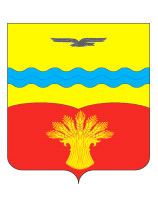 